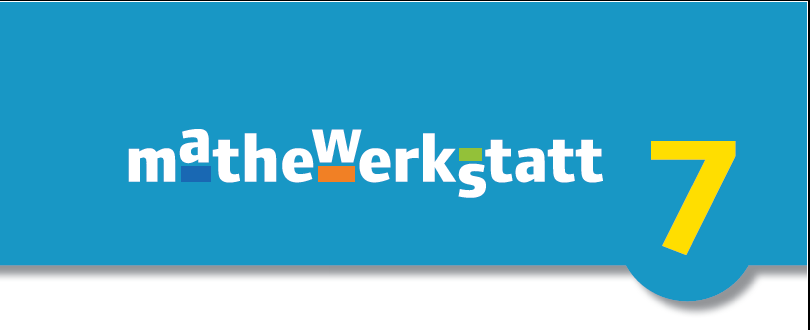 Sprachschatzarbeit mit der Mathewerkstatt 9 (BaWü 5)Übersicht zum Sprachschatz aller Kapitel aus den Handreichungen Schreiben und Sprechen: Die folgenden themenspezifischen Wörter und Satzbausteine sollten Lernende (dauerhaft) aktiv nutzen können (zum Teil aus alten Kapiteln):das gleichschenklige, nicht gleichseitige, stumpf-, spitz-, rechtwinklige Dreiecka und b sind zusammen so groß wie …die Summe der Winkel beträgt 360 Grad, 
zusammen ergeben die Winkel 360 Gradder gegenüberliegende Winkel ist gleich groß… bilden ein Paar von Scheitel-/Nebenwinkelich beweise die Vermutungich überprüfe die Vermutung an einem Beispieles gilt für alle …die Variablen a und b sind gegebenich stelle für den unbekannten Winkel den Term … aufich arbeite vorwärts, ich denke rückwärtsLesen und Zuhören: Die folgenden themenspezifischen Wörter und Satzbausteine sollten Lernende in ihrer Bedeutung erfassen, aber nicht unbedingt selbst nutzen können:der Winkel gegenüber vom Durchmesser des Kreises…sie kombinieren die Aussagensie zeichnen eine Tangente an einen Kreis… steht senkrecht auf dem Radius im Punkt Pder Satz des Thales hat als Voraussetzungen…Schreiben und Sprechen: Die folgenden themenspezifischen Wörter und Satzbausteine sollten Lernende (dauerhaft) aktiv nutzen können (zum Teil aus alten Kapiteln):zehnfach vergrößern, hundertfach verkleinernich drücke es als Potenz von zehn / etwas aus… mal … mit 10 multiplizierendie Hochzahl; der Exponent; die Basis; Die GrundzahlMillionen / MilliardeMikrometer / Nanometerein Milli- / Zenti- / Dezimeter ist ein Tausendstel / Hundertstel / Zehntel Meter… ist so groß wie ein Tausendstel / Hundertstel / Zehntel von …… verändert sich mit dem Faktor …Ich addiere / subtrahiere die PotenzenLesen und Zuhören: Die folgenden themenspezifischen Wörter und Satzbausteine sollten Lernende in ihrer Bedeutung erfassen, aber nicht unbedingt selbst nutzen können:Mega / Gigasie gehen weitere Zehntelungsschrittedie Basen werden multipliziert und die Exponenten werden beibehaltensie verwenden PotenzgesetzeSchreiben und Sprechen: Diese themenspezifischen Wörter und Satzbausteine sollten Lernende (dauerhaft) aktiv nutzen können (z.T. aus alten Kapiteln):Es sieht aus, als wäre er größer als…,Ich verändere die Größen,Ich verdoppele / verdreifache /…die Größe [des Kindes],Ich verdoppele alle Längen in der Figur,Ich vergrößere / verkleinere das Dreieck von einer Ecke aus,Ich vergrößere…, sodass es dreimal so hoch ist,Das (Seiten)-Verhältnis zwischen d und e bleibt gleich,Sie stehen in einem Verhältnis von zwei zu vier,Die entsprechenden Winkel bleiben gleich groß,… sind einander ähnlich,Das Seitenverhältnis ist eins zu drei,… ist viermal so groß wie…,Die Seitenlängen passen zusammen,Die Seitenlänge a ist die Hälfte der Länge e,Die Figuren sind formgleich,Die Endfigur ist im Vergleich zur Ausgangsfigur verzerrt,Ich messe die Seitenlängen,Das entspricht 3 cm in der zweiten Figur,Das Bild / Modell hat den Maßstab 1:100 („Eins zu Hundert“),Ich verändere alle Seitenlängen der Ausgangsfigur mit demselben Maßstab,Mit demselben Faktor vergrößert / verkleinert,… sind zueinander parallel,Sie stellen dieselbe Seite im Dreieck dar,Ich verschiebe / drehe / spiegle die Figur,Wenn sich die Seitenlänge verdoppelt / verzehnfacht / halbiert, dann…,… im Vergleich zu…,Vier [DIN-A 5-Blätter] passen in ein [DIN-A 3-Blatt],Alle … sind einander ähnlich,… das entspricht einer Vervierfachung,Ich vergrößere die Figur von einem Punkt aus.Lesen und Zuhören: Diese Wörter und Satzbausteine sollten Lernende verstehen, aber nicht unbedingt selbst nutzen können:Sie vergrößern formerhaltend,Sie skalieren mit dem Veränderungsfaktor drei,Mit einem Veränderungsfaktor multiplizieren,Ich mache die Vergrößerung rückgängig, indem ich mit … verkleinere (bzw. mit einem Faktor kleiner 1 multipliziere),Die Figuren sind zueinander mathematisch ähnlich,Es sind jeweils die grünen und blauen Dreiecke zueinander ähnlich,Das Streckzentrum der zentrischen Streckung liegt außerhalb / innerhalb des Dreiecks,Es gibt einen einheitlichen Veränderungsfaktor,Die einander entsprechenden Winkel sind gleich groß,Die Längenverhältnisse einander entsprechender Seiten sind gleich,Die Funktionsgleichung beschreibt den funktionalen Zusammenhang,Die Figuren sind kongruent, also deckungsgleich,Eine [Verdoppelung] der Kantenlänge führt zu einer [Verachtfachung] des Volumens,Das Vierfache des ursprünglichen Terms,Der Funktionsterm beschreibt das Volumen / den Flächeninhalt in Abhängigkeit von … .Schreiben und Sprechen: Die folgenden themenspezifischen Wörter und Satzbausteine sollten Lernende (dauerhaft) aktiv nutzen können (zum Teil aus alten Kapiteln):Ich kalkuliere die Kosten für …Ich schätze den Bedarf für …Ich gehe von der Annahme aus, dassBis zu … Stück kostet es …Je mehr ich bestelle, umso günstiger wird …Es kostet unabhängig von der Stückzahl…Es hängt von ... abDie Kosten pro Stück betragen…… beschreibt den Preis abhängig von …Ich stelle die Kosten in Abhängigkeit von … in einer Tabelle / einem Graphen dardie Kosten steigen pro Stück gleichmäßigIch erkenne die fixen / variablen Kosten im Term / in der Tabelle / im Graphen an …Die variablen Kosten für …Der Verkaufspreis beinhaltet die Mehrwertsteuer / die Fixkosten / den Gewinnbei Barzahlung … % Skonto erhaltenIn der Tabellenkalkulation berechne ich in der Zelle …, verknüpfe ich die Zelle mit...Das Nettogehalt bei einem Bruttogehalt beträgt …Lesen und Zuhören: Die folgenden themenspezifischen Wörter und Satzbausteine sollten Lernende in ihrer Bedeutung erfassen, aber nicht unbedingt selbst nutzen können:Die BedarfsanalyseDie Gesamtkosten setzen sich aus den Kosten für … zusammenIch verteile die Fixkosten gleichmäßig auf die Verkaufspreise der ArtikelDer funktionale Zusammenhang zwischen …Mit diesem Verteilungsmodell sind die Stückpreise zu hoch / niedrig, weil …Ich verteile die Kosten als Abschreibung auf … JahreDie Mehrwertsteuer, Der Mehrwertsteuerbetrag, Der Nettopreis / BruttopreisDie Renten- / Arbeitslosen- / Kranken-/ Pflegeversicherung wird mit einem festen Prozentsatz vom Bruttolohn abgezogenDer Solidaritätszuschlag, Der ZinssatzDer Selbstkostenpreis beträgt … EuroDie Produktionskosten enthalten …Die Zielzelle; Der Zielwert; Die veränderbare ZelleSprechen und Schreiben: Die folgenden (ggf. schon aus anderen Kapiteln bekannten) Wörter und Satzbausteine sollten Lernende dauerhaft aktiv nutzen können:… das doppelt so große Quadrat / das halb so große Quadrat,Die Seitenlänge des Quadrats / Wurzel aus n liegt zwischen 3 und 4,Der Flächeninhalt des Quadrats beträgt…,Ich ziehe die Wurzel aus 10,Ich quadriere die 3 und erhalte 9,Ich rechne das Quadrieren rückwärts,Ich nähere mich der Zahl an,… eine Dezimalzahl mit 10 Nachkommastellen, endlich / unendlich vielen Nachkommastellen,Die Seitenlänge / die Wurzel ist eine natürliche Zahl,Ich schreibe die Zahl als abbrechende oder periodische Dezimalzahl,Die Zahl ist reell / irrational / rational / ganz / natürlich,Jede … Zahl ist auch eine …Zahl , aber nicht umgekehrtWenn …, dann ….Lesen und Zuhören: Diese Wörter und Satzbausteine sollten Lernende verstehen, aber nicht unbedingt selbst nutzen können:Die Zahl unter der Wurzel ist das Quadrat einer rationalen oder irrationalen Zahl,Zu den reellen Zahlen gehören alle irrationalen und rationalen Zahlen,Sie ermitteln den Näherungswert,Ich ziehe das Wurzelziehen und das Multiplizieren / Dividieren auseinander.Sprechen und Schreiben: Die folgenden (ggf. schon aus anderen Kapiteln bekannten) Wörter und Satzbausteine sollten Lernende dauerhaft aktiv nutzen können:ich stelle einen Code ein,ich finde alle Möglichkeiten mit einer Liste / eines Baumdiagrammes / einer Rechnung,ich schreibe eine Liste aller Möglichkeiten auf,ich bilde Gruppen / ich schreibe geordnet auf,ich zähle in Schritten, es gibt drei Möglichkeiten für die zweite Stelle,es sind vier Möglichkeiten im dritten Schritt,ich zeichne schrittweise die Möglichkeiten in dem Baumdiagramm auf,wenn an der ersten Stelle ein A steht, dann dürfen an der zweiten Stelle nur noch B oder C stehen,es bleiben als Möglichkeiten nur noch B und C übrig, „14“ gilt hier als das gleiche wie „41“,ich fasse gleiche Möglichkeiten in einer Gruppe zusammen,die Reihenfolge ist egal,bei jedem Schritt vervielfachen sich die Möglichkeiten mit 3, denn ich habe jeweils drei Möglichkeiten,ich zähle zu viel und fasse dann Doppelte zusammen.Lesen und Zuhören: Diese neuen Fachwörter und inhaltlich tragenden Wörter sollten die Lernenden dauerhaft verstehen können: sie stellen einen Code ein,sie arbeiten die Stellen systematisch ab,die Anzahl der Möglichkeiten halbiert sich.Schreiben und Sprechen: Die folgenden themenspezifischen Wörter und Satzbausteine sollten Lernende (dauerhaft) aktiv nutzen können (zum Teil aus alten Kapiteln): ich berechne Längen, indem ich Flächen vergleicheich nutze / wende den Satz des Pythagoras anich prüfe, ob die Voraussetzung erfüllt istdie Hypotenuse, die Kathete im rechtwinkligen Dreieck, die Flächeninhalte der Quadrate über den Seiten, die Dreiecke sind zueinander ähnlich die Strahlen, die vom selben Startpunkt ausgehen, bilden ähnliche Dreiecke... liegt zu ... im rechten Winkel, die Strecken / Strahlen / ... sind zueinander parallel / zueinander senkrecht / schneiden sichdie fehlende Länge / Seite ist ..., Wenn ... , dann ..., die Voraussetzung besagt ... und die Aussage ist ... Lesen und Zuhören: Die folgenden themenspezifischen Wörter und Satzbausteine sollten Lernende in ihrer Bedeutung erfassen, aber nicht unbedingt selbst nutzen können: Verhältnisgleichungen, Strahlensatzfigur, Seitenverhältnisse / Längenverhältnisse. Schreiben und Sprechen: Die folgenden themenspezifischen Wörter und Satzbausteine sollten Lernende (dauerhaft) aktiv nutzen können (zum Teil aus alten Kapiteln):Die Form eines …… hängt mit … zusammenDas Verhältnis zwischen … und … ist …… ist proportional zu …Ich stelle … in Abhängigkeit von … darEs nähert sich … anJe kleiner die Abstände, desto genauer …Ich unterteile / zerlege die Figur in …… entspricht ungefähr dem / der …... sind parallel / senkrecht zueinanderDie Mantelfläche / Grundfläche / Deckenfläche / Kegelfläche entspricht…Die Oberfläche besteht aus …Die Bogenlänge des Kreissektors beträgt…… ist ein Teil des gesamten Kreisumfangs / FlächeninhaltsDie … Ziffer nach dem KommaLesen und Zuhören: Diese neuen Fachwörter und inhaltlich tragenden Wörter sollten die Lernenden dauerhaft verstehen können: … ist eine irrationale ZahlSchreiben und Sprechen: Die folgenden themenspezifischen Wörter und Satzbausteine sollten Lernende (dauerhaft) aktiv nutzen können (zum Teil aus alten Kapiteln):… ist abhängig von …Wenn man x verdoppelt / verdreifacht /…, dann verdoppelt / verdreifacht /… sich yWenn man das Vorzeichen des x-Wertes umkehrt, dann …Die Koordinaten des Punktes …Ich stelle die Funktion im Graphen darDie Parabel ist um … nach oben / unten / rechts / links verschoben… ist weiter / schmaler geöffnet als …… ist gestaucht / gestreckt / an der x-Achse gespiegeltDer Graph .. steigt schneller / langsamer als …Der Funktionswert der Funktion … an der Stelle … ist höher / niedriger als …Es besteht ein quadratischer / proportionaler / kubischer Zusammenhang zwischen …Lesen und Zuhören: Die folgenden themenspezifischen Wörter und Satzbausteine sollten Lernende in ihrer Bedeutung erfassen, aber nicht unbedingt selbst nutzen können:die zur Zeit x zurückgelegte Strecke yDer zu x passende / gehörende Wert ySie formen mit Hilfe der binomischen Formel umDie quadratische Ergänzung.. befindet sich im ersten / zweiten / usw. QuadrantenDer Streckungsfaktor, der ScheitelpunktDie Scheitelpunktform, die allgemeine FormIch wähle den Punkt … als Nullpunkt meines KoordinatensystemsSchreiben und Sprechen: Die folgenden themenspezifischen Wörter und Satzbausteine sollten Lernende (dauerhaft) aktiv nutzen können (zum Teil aus alten Kapiteln):… in Abhängigkeit von …Die quadratische GleichungFür x gleich … ist f(x) gleich …Wenn ich für x den Wert … einsetze, erhalte ich …Der / die x-Wert/e zum Funktionswert … ist / sind …ich teile auf beiden Seiten der Gleichung durchIch addiere / subtrahiere auf beiden Seiten …Ich rechne Rückwärts… besitzt eine / zwei / mehrere NullstellenDas Produkt wird nur null, wenn …… genau dann, wenn …Der Reaktionsweg; der Bremsweg; der AnhaltewegIch setze die beiden Terme gleichLesen und Zuhören: Die folgenden themenspezifischen Wörter und Satzbausteine sollten Lernende in ihrer Bedeutung erfassen, aber nicht unbedingt selbst nutzen können:Die Lösungsmenge besteht aus …… haben die gleiche LösungsmengeDie Parabel in Scheitelpunktform / der allgemeinen Form hat …Das äquivalente Umformen… sind äquivalentmit der quadratischen Ergänzung umformenmit den binomischen Formeln umformen…, wobei p und q beliebige Zahlen sindSchreiben und Sprechen: Diese themenspezifischen Wörter und Satzbausteine sollten Lernende (dauerhaft) aktiv nutzen können (z.T. aus alten Kapiteln):die Lösung besteht aus einem Wert x und einem Wert yich erhalte eine/keine/unendlich viele Lösung(en)wenn ich die erste Zahl verdoppele und das dreifache der zweiten Zahl addiere, dann erhalte ich 34ich habe nur noch y auf der linken Seite… ist genauso viel wert wie …… ist abhängig von …ich setze 3x in die erste Gleichung einich subtrahiere die zweite Gleichung von der erstenich erkenne zwei ZusammenhängeLesen und Zuhören: Diese Wörter und Satzbausteine sollten Lernende verstehen, aber nicht unbedingt selbst nutzen können:das lineare Gleichungssystemsie nutzen das Gleichsetzungs-/Additions-/SubtraktionsverfahrenSprechen und Schreiben: Die folgenden (ggf. schon aus anderen Kapiteln bekannten) Wörter und Satzbausteine sollten Lernende dauerhaft aktiv nutzen können:Der größte Durchmesser der Figur entspricht…,Ich markiere die Raumdiagonale, die Seitenflächen/ die Teilflächen…… besteht aus … Kanten,… wird durch vier gleichseitige Dreiecke gebildet,Die Flächen besitzen dieselbe Kante,Ich betrachte die Lage der Seiten/ Flächen zueinander,Ich zeichne die quadratische Grundfläche als Parallelogramm,…ist halb so lang wie …, … ist genauso groß wie…,Ich fasse die Flächeninhalte der Teilflächen zusammen,Ich zerlege das (Körper-)Netz,Die Strecke steht senkrecht auf einer Seite,Sie verläuft zur gegenüberliegenden Ecke,… bilden die Oberfläche einer/ eines …,… werden von zwei Parallelen geschnitten,Ich nähere das Volumen mit … an,Wenn der Radius verdoppelt wird, dann …/ Wenn man die Seitenlängen verdoppelt, dann…,Das Volumen/ Der Oberflächeninhalt hängt nur von einem Wert der Figur ab; es hängt von zwei Werten der Figur ab,… entspricht  des Volumens des Zylinders.Lesen und Zuhören: Diese neuen Fachwörter und inhaltlich tragenden Wörter sollten die Lernenden dauerhaft verstehen, aber nicht unbedingt selbst nutzen können: Der Term stammt aus einer Formel für ein zwei-/ dreidimensionales Gebilde,Der Kegelstumpf …,Sie verhalten sich wie die entsprechenden Abschnitte auf der anderen Gerade,Der mittlere Teil einer gedrittelten Pyramide,Der Tetraeder, der Oktaeder.1. Zusammenhänge in Dreiecken und Vierecken –  Systematisch argumentieren2. Von den Quarks bis ins Universum – Mit riesigen und winzigen Größen umgehen
Größen und Potenzen3. Im Filmstudio – Vergrößern und verkleinern in mehreren Dimensionen
Skalierungen4. Unsere Firma – Kosten kalkulieren
Rechnen vernetzen5. Alte Geschichten von neuen Zahlen – Quadrieren rückwärts rechnen
Wurzeln und irrationale Zahlen6. Sicherheit von Zahlenschlössern – 
Möglichkeiten geschickt zählen
Kombinatorisches Denken7. Planen eines Erlebnisparks – Unbekannte Maße bestimmen 
Strahlensatz und Pythagoras8. Dosenformen – Runde Flächen und Körper berechnen: Zylinder und Kegel9. Bewegungsanalysen im Sport – Krummlinige Zusammenhänge beschreiben
Quadratische Funktionen10.  Abschätzungen im Verkehr – Werte in quadratischen Zusammenhängen bestimmen Quadratische Gleichungen (nur BaWü, sonst Kl. 10)10. Kapitel: Rund um die Schulküche – 
Mischungsprobleme darstellen und lösen Gleichungssysteme (allg. Ausgabe, in BaWü Kl. 8)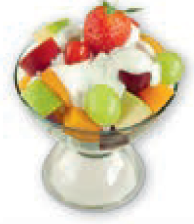 11. Kapitel  Produktdesign – In 3D rechnen
Körperberechnung (nur allg. Ausgabe, in BaWü Kl. 10)